Global Impact of Drugs/ Globalni utjecaj droga Globalni ciljGlobalni cilj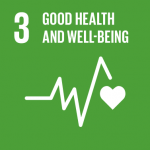 Sažetak radioniceSažetak radioniceCilj ove radionice je osvijestiti učenike o globalnim utjecajima  nedopuštene uporabe droga.Dobna  skupina učenikaDobna  skupina učenika15-21Veličina grupeVeličina grupeDo 28Vremenski okvirVremenski okvir Jedan školski sat (45 minuta)Kros-kurikularna povezanost predmetaKros-kurikularna povezanost predmetaBiologija; Kemija; Informatika; Jezici Specifični ciljeviPonašanjeRazviti siguran i zdrav odnos s okolinomRazviti zdrav stav prema alkoholu i drogama Specifični ciljeviPromišljanjePromišljati o vlastitoj okolini i utjecaju okoline na zdravlje i dobrobitPromišljati o posljedicama neodgovornog konzumiranja droge i alkohola Specifični ciljeviCjeloživotne kompetencijeOdgovorno i aktivno građanstvoPotrebni materijaliPotrebni materijaliPristup internetu PapirFlomasteri/markeriUpute Upute Odaberite do 5 ilegalnih droga o kojima biste voljeli diskutirati s učenicima (npr. marihuana, kokain, razne tablete, alkohol, LSD, MDMA ili Ecstasy, i sl.). Upoznajte učenike s radionicom i ciljem radionice. Recite im da će raditi u grupama te zajednički istraživati kako nedopuštena uporaba droga utječe na pojedince i društvo. Podijelite ih u 5 grupa. Neka svaka grupa odabere jednu od 5 ilegalnih droga koje bi htjeli istražiti (10 minuta).Zamolite ih da preko interneta saznaju što više informacija o drogi: odakle dolazi, kako se izrađuje i kako putuje, je li prirodna ili kemijski proizvedena, kako se obrađuje i gdje se prodaje, kako utječe na tijelo i mozak te kakve društvene, fizičke i psihičke posljedice ima zloupotreba određene droge. Zamolite učenike da razmotre globalni utjecaj nedozvoljene trgovine drogama. (25 minuta)Pod "dodatne informacije" postoje korisni linkovi koje učenici mogu koristiti. Neka svaki predstavnik grupe predstavi rad svoje grupe te iznesu svoje ključne zaključke (10 minuta).Dodatne informacijeDodatne informacijeViše o ovom globalnom cilju možete pronaći na: http://www.hr.undp.org/content/croatia/hr/home/post-2015/sdg-overview.html ili na http://odraz.hr/media/291518/globalni%20ciljevi%20odrzivog%20razvoja%20do%202030_web.pdf Utjecaj droga:http://www.udrugaterra.hr/odrogi/utjecajdrogenatijeloimozak/ http://zdravljezasve.hr/html/zdravlje05_skola-zdravlje3.html https://www.vecernji.hr/vrste-droga-i-kako-djeluju-802435http://www.plivazdravlje.hr/aktualno/clanak/16124/Sto-morate-znati-o-drogama.html Mapa o trgovanju drogama:http://www.businessinsider.com/how-drugs-travel-around-the-world-2015-2 https://www.pbs.org/wgbh/pages/frontline/shows/drugs/business/map.html Dodatne poveznice (na engleskom jeziku):National Institute on Drug Abuse, “Drugs and the Brain,” https://www.drugabuse.gov/related-topics/drugs-brain Sangwon Yoon, “These Three Maps Show How Drugs Move Around the World,” 26 June 2015, Bloomberg Markets, http://www.bloomberg.com/news/articles/2015-06-26/these-three-maps-show-how-drugs-move-around-the-world Council of Europe1: “Alcohol: According to WHO, alcohol consumption in Europe is double the world average. Alcohol is the second largest risk factor for death and disability among adults, and the largest risk factor for young people. In Europe, alcohol accounts for 618,000 deaths every year. Excessive drinking contributes not only to ill-health but also to loss of productivity in the educational setting and workplace, criminal damage and violence.14Drugs: According to the United Nations Office on Drugs and Crime, between 155 and 250 million people worldwide, or 3.5-5.7% of the population aged 15-64, had used illicit drugs at least once in 2009. Cannabis users make up the largest number of illicit drug users; however, in terms of harm, opiates are ranked at the top.15Question: Do you know what are the consequences for young people who drink excessive alcohol and use illicit drugs?”